Renfrewshire Employability Provision Fact Sheet This factsheet is intended for use by those referring individuals for employability support in Renfrewshire. Similar information, designed for public use will also be available via the Opportunities Portal accessed via the Invest website and YPG Renfrewshire websites. This fact sheet is produced by the organisation delivering this particular offer of support or training and any queries should be directed via the contact details provided.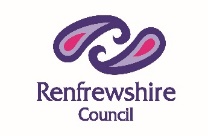 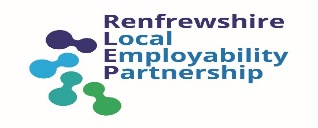 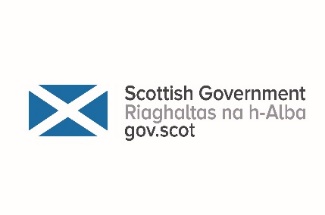 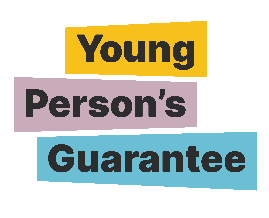 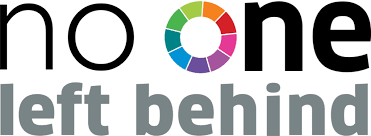 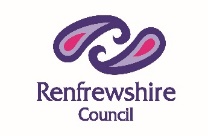 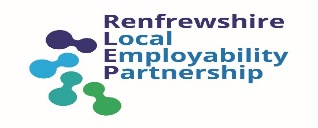 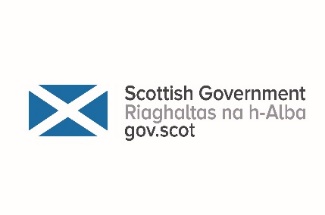 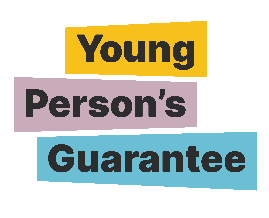 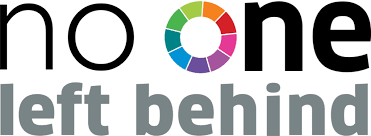 Provider VERG LtdName of Project/Programme/Support CSCS Training Referral Process Morgan McQuiston or Elayne Muir01698 40402107496 225617Morgan.mcquiston@verg-scotland.comElayne.muir@verg-scotland.comenquiries@verg-scotland.comParticipants being referred can choose how they wish to contact or be contacted from contacts above, either phone numbers or email addresses will be quick and effective.Who is this programme for? This programme is open to anyone, not age restricted.  Referral criteria Open to allStart date 6 September 2022  - rolling programme as required. End date March 2023Number of places in each course12Employability Pipeline stages  3, 4, 5  What is the aim of the project/programme/support?To provide relevant qualifications and Green Labourers Card and prepare attendees for CSCS Touch Screen Test.Summary of content Sector TrainingFully Accredited Health and Safety in Construction TrainingSafe Manual Handling AwarenessSupported Study SessionsCSCS Touch Screen TestCSCS Green Labourers CardProvision will run over 2 weeks as follows:1 Day Health and Safety Training 3 afternoons Supported StudyHalf day Safe Manual Handling AwarenessCSCS Touch Screen CardCSCS Green Labourer Card ApplicationFace to Face DeliveryCertification Certification Project/programme outcomes Successful completion of the programme will allow participants to increase apply for employment/apprenticeships within the Construction Sector.Participant Travel, Allowances, tools, uniforms etc Eligible participants will receive travel expenses and a training allowance of £60/week (young people not in receipt of UC or Educational Maintenance allowance)Additional information This is rolling programme – 2 week course with first course starting 6 September 2022.Week one - 6hrs full day training plus one half day Safe Manual Handling Awareness (10 hours)Week two - 3 half days (12 hours)